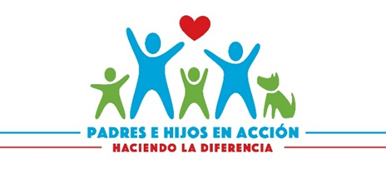 PADRES E HIJOS EN ACCIÓNHaciendo la diferenciaTransición de Joven a AdultoHerramienta de Transición, Lista de Transición de etapa Pediátrica a la AdultezTarjeta de Metas.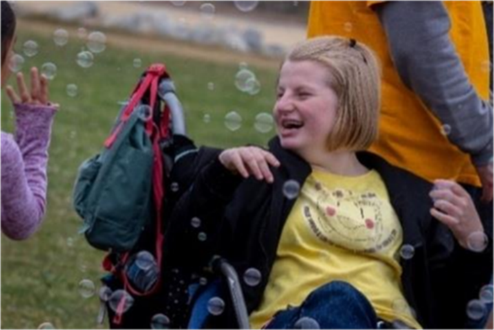 Sábado 17 de diciembre 2022, de 1:00-2:30 pm en Boys and Girls Club 2001 Taft Street Madison WI 53713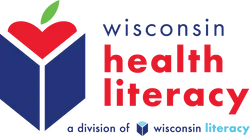 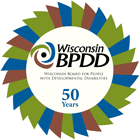 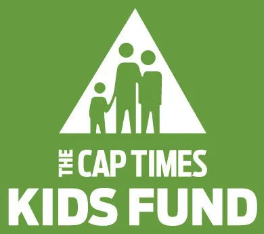 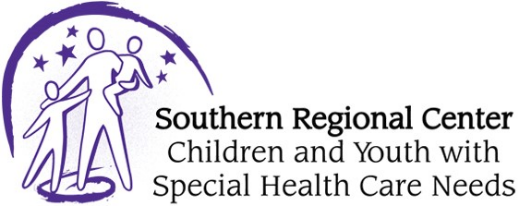 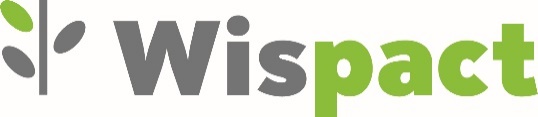 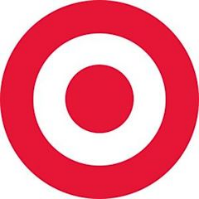 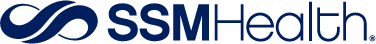 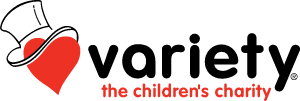 